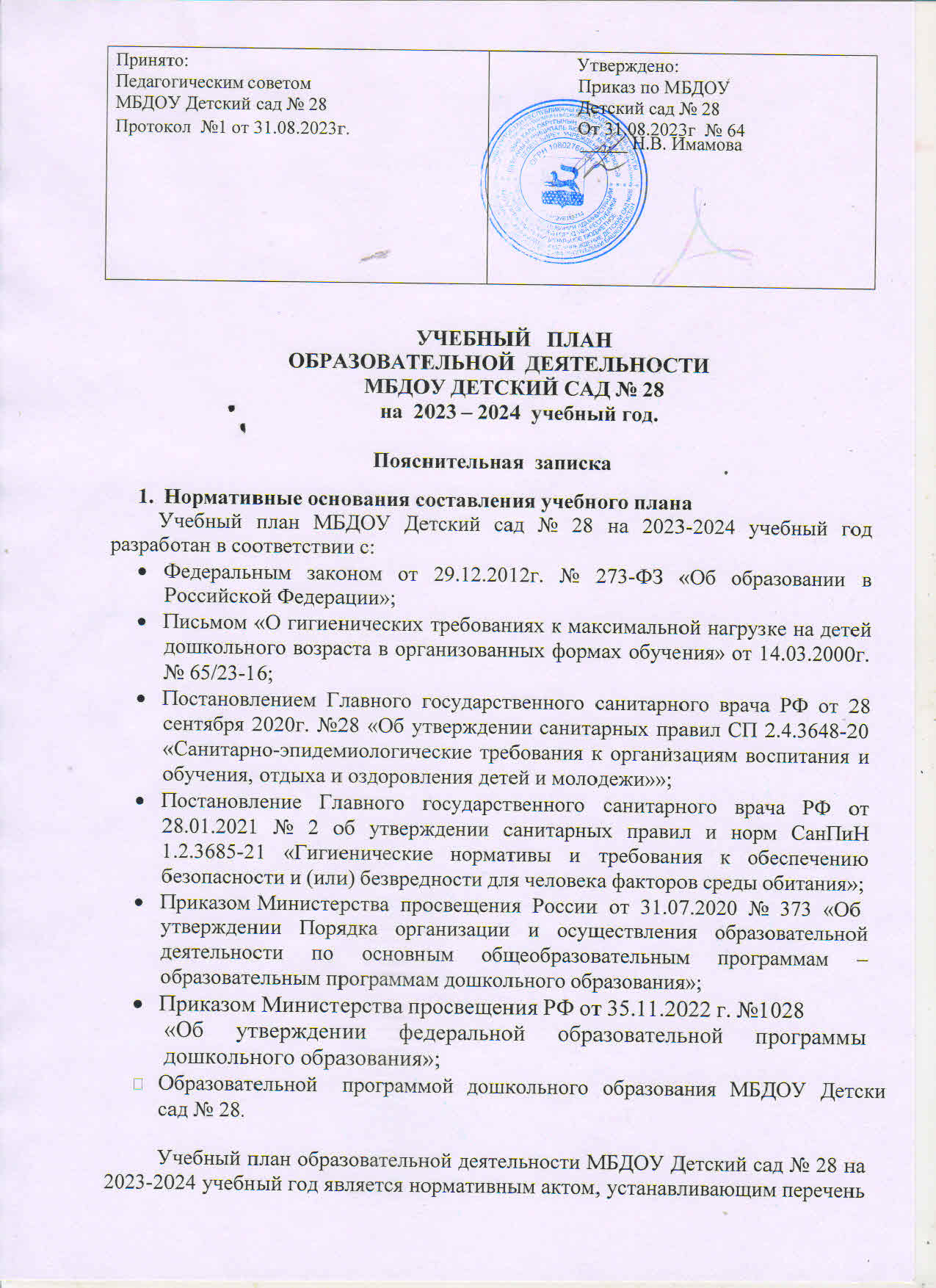 образовательных областей и объѐм учебного времени, отводимого на проведение образовательной деятельности.Максимально допустимый объем образовательной нагрузки охватывает пять направлений (образовательных областей). Каждая образовательная область включает в себя следующие структурные единицы:Образовательная область «Социально-коммуникативное развитие»: социализация, развитие общения, нравственное воспитание, ребѐнок в семье и обществе, самообслуживание, формирование основ безопасности, трудовое воспитание.Образовательная область «Познавательное развитие»: формирование элементарных математических представлений; ознакомление с социальным миром; ознакомление с предметным окружением, ознакомление с миром природы, развитие познавательно- исследовательской деятельности.Образовательная область «Речевое развитие»: развитие речи, художественная литература.Образовательная область «Художественно-эстетическое развитие»: приобщение к искусству; изобразительная деятельность; конструктивно- модельная деятельность; музыкальная деятельность.Образовательная область «Физическая культура»: формирование начальных представлений о здоровом образе жизни; физическая культура.Содержание психолого-педагогической работы строится с учетом интеграции образовательных областей, в соответствии с возрастными возможностями воспитанников, основывается на комплексно-тематическом планировании, предусматривает решение программных образовательных задач в совместной деятельности взрослого и детей, и самостоятельной деятельности детей не только в рамках образовательной деятельности, но и при проведении режимных моментов.Образовательный процесс в ДОУ осуществляется в трех направлениях:образовательная деятельность;совместная деятельность воспитателя и ребенка, строящаяся в партнерской форме;свободная самостоятельная деятельность детей.В работе с детьми используются различные формы работы: фронтальная, подгрупповая, индивидуальная. Они применяются в зависимости от возраста, уровня развития детей, сложности программного и дидактического материала. Таким образом, образовательная деятельность рассматривается педагогами и администрацией ДОУ как важная, но не преобладающая форма обучения.Образовательная деятельность с детьми в возрасте от 2-3 лет проводится воспитателями в первой и второй половине дня по подгруппам не более 8-12 человек.Образовательная деятельность по музыкальному развитию проводится с целой группой музыкальным руководителем совместно с воспитателем в музыкальном зале 2 раза в неделю. Образовательная деятельность по физической культуре проводится воспитателем с целой группой детей. Образовательная деятельность по физическому развитию с детьми от 3-х до 7 лет проводитсяинструктором по физической культуре в физкультурном зале 2 раза в неделю вместе с воспитателем и один раз в неделю на улице во время проведения прогулки.Продолжительность перерывов между образовательной деятельностью во всех возрастных группах составляет 10 минут.Педагогом – психологом проводятся групповые и индивидуальные занятия, направленные на нормализацию эмоционально-волевой сферы воспитанников.Индивидуальные коррекционные занятия, проводимые учителем-логопедом, педагогом-психологом и воспитателями групп не входят в учебный план МБДОУДетский сад № 28Максимально допустимый объем недельной образовательной нагрузки(составлен в соответствии с ОП ДО МБДОУ Детский сад № 28 	и СанПиН 1.2.3685- 21 «Гигиенические нормативы и требования к обеспечению безопасности и( или) безвредности для человека факторов среды обитания»)Учебный план на 2023-2024 учебный год.№Виды организации ООД1-я младшая группа(2-3 года)1-я младшая группа(2-3 года)2-я младшая группа(3-4 года)2-я младшая группа(3-4 года)Средняя группа (4-5 лет)Средняя группа (4-5 лет)Старшая группа (5-6 лет)Старшая группа (5-6 лет)Подготови- тельная группа(6-7 лет)Подготови- тельная группа(6-7 лет)Кол- вовремяКол- вовремяКол-вовремяКол- вовремяКол-вовремя1Физическое развитие330 мин345мин360мин375мин31ч 30м2Познавательное развитие220мин230мин240мин375мин42ч3Речевое развитие110мин115мин120мин250мин21ч4Художественно- эстетическое развитие440мин575мин51ч 20мин52ч 5м52ч 30м5Дополнительное образование----------Объем недельной нагрузки101ч 30 м112ч 45м113ч 20м135ч 25м147чМаксимально допустимый объем нагрузки1час 30 минут1час 30 минут2час 45 минут2час 45 минут4 часа4 часа6 часов15 минут6 часов15 минут8 часов30 минут8 часов30 минутI.Организованная образовательная деятельностьОрганизованная образовательная деятельностьОбразователь ныеобластиБазовый виддеятельности1-я младшая группа (2-3года)1-я младшая группа (2-3года)2-я младшая группа (3-4года)2-я младшая группа (3-4года)Средняя группа (4-5 лет)Средняя группа (4-5 лет)Старшая группа (5-6 лет)Старшая группа (5-6 лет)Подготови тельная группа(6-7 лет)Подготови тельная группа(6-7 лет)1.Социально- коммуникат ивноеразвитие2.Познава- тельное развитиеФЭМП-111111222.Познава- тельное развитиеОзнакомление сокружающим111111111ИТОГО1222222333.Речевое развитиеРазвитиеречи1111111113.Речевое развитиеПодготовкак обучению грамоте-----11113.Речевое развитиеЧтение художественнойлитературы1--------ИТОГО2111122224.Художестве нно- эстетическо еразвитиеМузыка2222222224.Художестве нно- эстетическо еразвитиеРисование1111122224.Художестве нно- эстетическо еразвитиеЛепка0,50,50,50,50,50,50,50,50,54.Художестве нно- эстетическо еразвитиеАппликация-0,50,50,50,50,50,50,50,54.Художестве нно- эстетическо еразвитиеКонструиро- вание0,511111111ИТОГО4555566665.Физическое развитиеФизкультура в зале2222222225.Физическое развитиеФизкультура на улице111111111ИТОГО333333333Количество ОД (занятий) в неделюКоличество ОД (занятий) в неделюКоличество ОД (занятий) в неделю101111111113131414Количество ОД (занятий) в учебном годуКоличество ОД (занятий) в учебном годуКоличество ОД (занятий) в учебном году360396396396396468468504504IIОздоровительнаяОздоровительная2-3года3-4года3-4года4-5лет4-5лет5-6лет5-6лет6-7лет6-7летработаУтренняя гимнастикаежедневноежедневноежедневноежедневноежедневноежедневноежедневноЗакаливающие процедурыежедневноежедневноежедневноежедневноежедневноежедневноежедневноГигиенические процедурыежедневноежедневноежедневноежедневноежедневноежедневноежедневноIIIВзаимодействиевзрослого с детьми2-3года3-4года4-5лет5-6лет5-7лет6-7летIIIЧтение художественнойлитературыежедневноежедневноежедневноежедневноежедневноежедневноежедневноIIIСитуативные беседы входе режимных моментовежедневноежедневноежедневноежедневноежедневноежедневноежедневноIIIДежурствоежедневноежедневноежедневноежедневноежедневноежедневноежедневноIIIПрогулкаежедневноежедневноежедневноежедневноежедневноежедневноежедневноIIIДидактические и развивающие игры; Подвижные игры; Наблюдения;Трудежедневно ежедневноежедневно ежедневноежедневно ежедневноежедневно ежедневноежедневно ежедневноежедневно ежедневноежедневно ежедневноПросмотр мультфильмовили спектаклей1 разв месяц1 разв месяц2 разв месяц2 разв месяц2-3 разав месяц3-4 разав месяцРазвлечения1 разв месяц1 разв месяц1 разв месяц1 разв месяц1 разв месяц1 разв месяцIVСамостоятельная деятельность детей2-3 года3-4года4-5лет5-6лет5-7лет6-7летIVСамостоятельная играежедневноежедневноежедневноежедневноежедневноежедневноежедневноIVПознавательно-исследовательская деятельностьежедневноежедневноежедневноежедневноежедневноежедневноежедневноIVСамостоятельнаядеятельность в центрах развитияежедневноежедневноежедневноежедневноежедневноежедневноежедневно